Сетка непосредственно организованной деятельности группы № 4МАДОУ № 48 (корпус № 2) на 2022-2023 уч.год 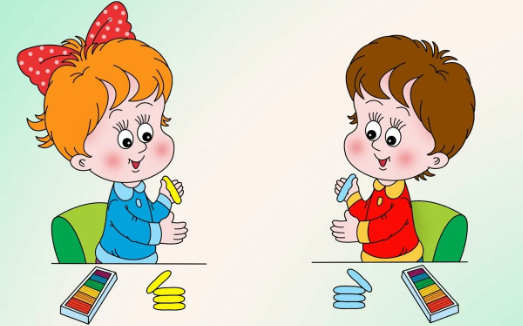               Дни неделиГруппыПонедельникВторникСредаЧетвергПятница№ 4 (средняя гр.)НОД – 10Вариат.ч. - 1I0910-0930Физкультура (зал)0900-0920Музыка0905-0925Развитие речи0900-0920Музыка0910-0930Физкультура (зал)№ 4 (средняя гр.)НОД – 10Вариат.ч. - 1I0945-1005Познавательное развитие(ознакомление с окружающим: ПО (1,3 нед.) /МП (2,4 нед.))0925-0945ФЭМП1000-1020Физкультура (на прогулке)0925-0945Лепка/аппликация0945-1005Рисование № 4 (средняя гр.)НОД – 10Вариат.ч. - 1I-Плавание (бесплатное) 11.15---